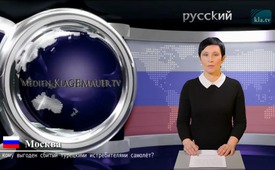 Кому выгоден сбитый турецкими истребителями самолёт?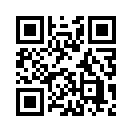 24 ноября 2015 года в Сирии двумя турецкими истребителями F-16 был сбит российский бомбардировщик СУ-24, якобы 17 секунд находившийся в воздушном пространстве Турции. Но кто же отдал приказ его сбить и кому это выгодно?24 ноября 2015 года в Сирии двумя турецкими истребителями F-16 был сбит российский бомбардировщик СУ-24, якобы 17 секунд находившийся в воздушном пространстве Турции. Но кто же отдал приказ его сбить и кому это выгодно? По словам Петра Ожеховского*, США не одобряли многомиллиардные русско-турецкие планы по укреплению их взаимного экономического сотрудничества. Например, межгосударственный обмен товаров должен был увеличиться до 2023 года в размере с 30 до 100 млрд. долларов. В планах было и строительство общего газопровода в Европу. Аналитик Анна Кокорева говорит о 2,77 миллиардах долларов США, которые индустрия туризма Турции может потерять из-за потери российских клиентов. Теперь, всё это экономическое сотрудничество, вероятно, уничтожено одним махом. Экономические санкции уже наложены. Основную выгоду, по словам Ожеховского, бесспорно, извлекает США. Риск того, что член НАТО - Турция слишком сблизится с Россией, на данный момент предотвращён. Глобальный стратег США Джордж Фридман уже обозначил стремящихся к укреплению народы, а также их союзы, как угрозу для США. Принцип «разделяй и властвуй» является основой сохранения превосходства США. 

*Немецкий политолог и публицист

«Политический язык нужен для того, чтобы ложь звучала правдиво, а убийство выглядело респектабельно».

Джордж Оруэлл, английский писатель (1903-1950 гг.)от .hamИсточники:http://www.kla.tv/7271
http://alles-schallundrauch.blogspot.ch/2015/11/su-24-wurde-ohne-warnung-bewusst.html
http://info.kopp-verlag.de/hintergruende/europa/peter-orzechowski/das-ende-der-russisch-tuerkischen-partnerschaft-cui-bono-.htmlМожет быть вас тоже интересует:---Kla.TV – Другие новости ... свободные – независимые – без цензуры ...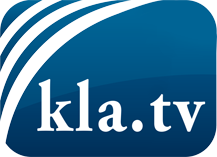 О чем СМИ не должны молчать ...Мало слышанное от народа, для народа...регулярные новости на www.kla.tv/ruОставайтесь с нами!Бесплатную рассылку новостей по электронной почте
Вы можете получить по ссылке www.kla.tv/abo-ruИнструкция по безопасности:Несогласные голоса, к сожалению, все снова подвергаются цензуре и подавлению. До тех пор, пока мы не будем сообщать в соответствии с интересами и идеологией системной прессы, мы всегда должны ожидать, что будут искать предлоги, чтобы заблокировать или навредить Kla.TV.Поэтому объединитесь сегодня в сеть независимо от интернета!
Нажмите здесь: www.kla.tv/vernetzung&lang=ruЛицензия:    Creative Commons License с указанием названия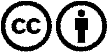 Распространение и переработка желательно с указанием названия! При этом материал не может быть представлен вне контекста. Учреждения, финансируемые за счет государственных средств, не могут пользоваться ими без консультации. Нарушения могут преследоваться по закону.